PolygonsPolygonsPolygons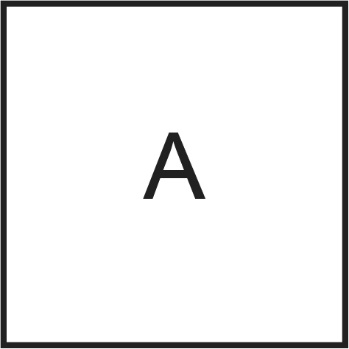 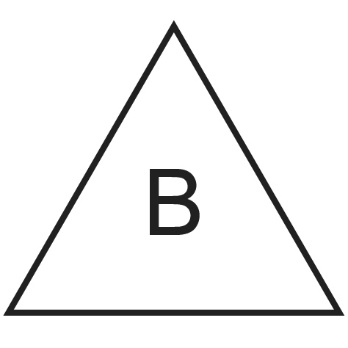 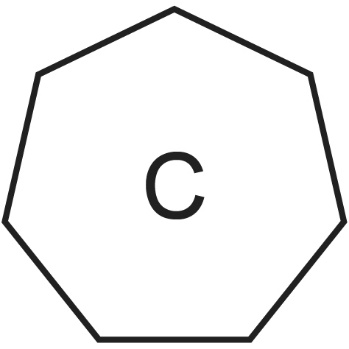 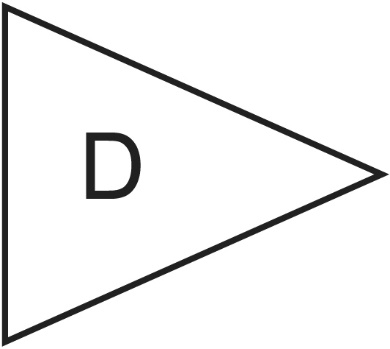 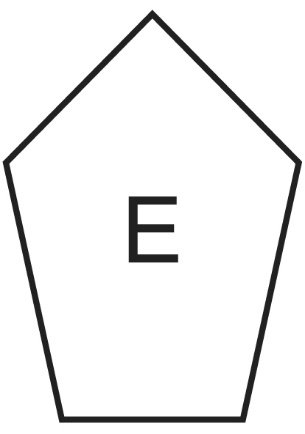 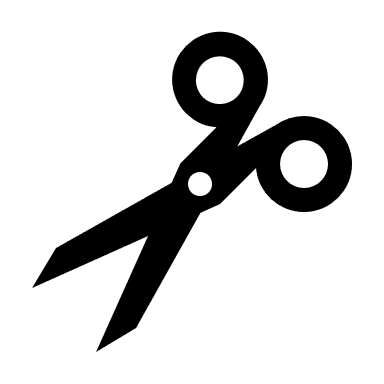 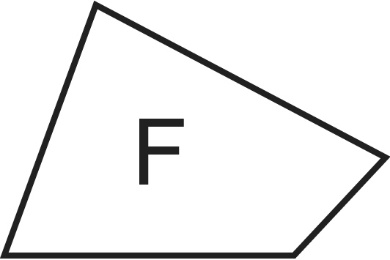 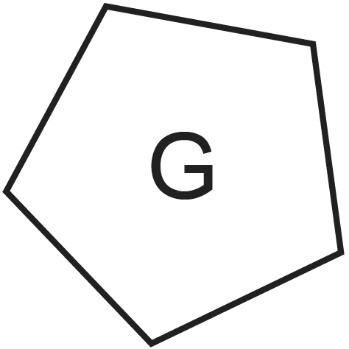 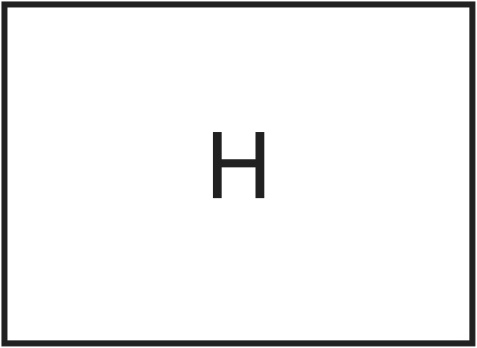 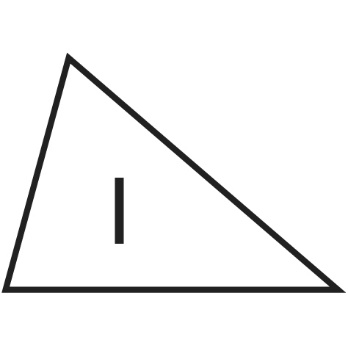 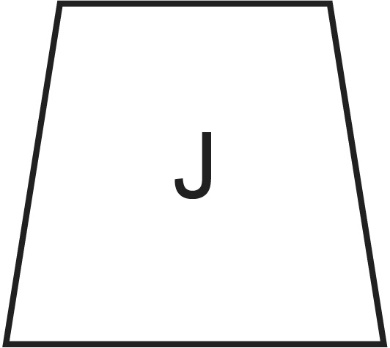 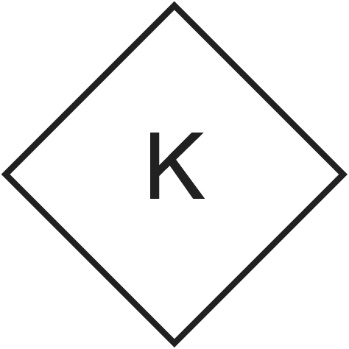 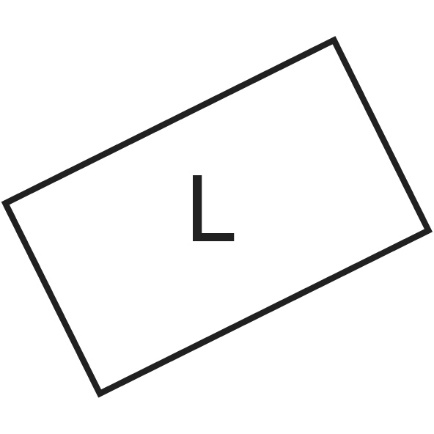 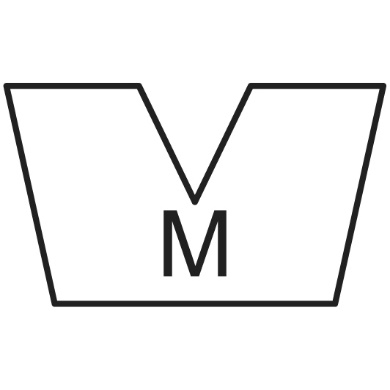 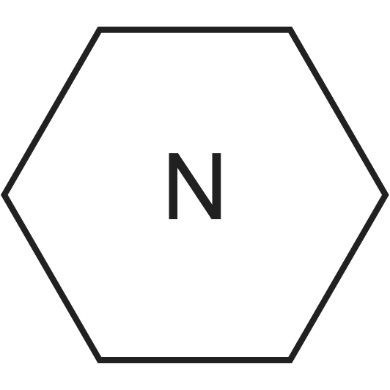 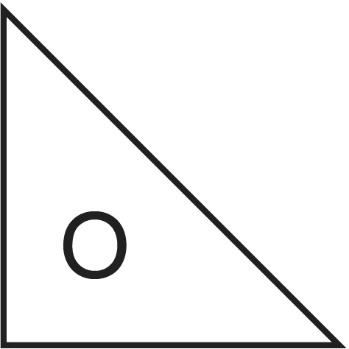 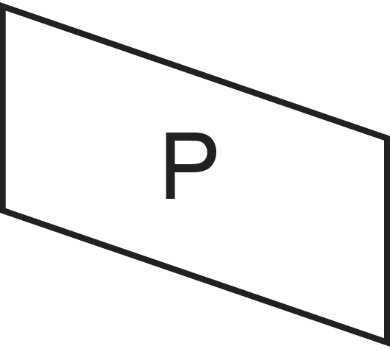 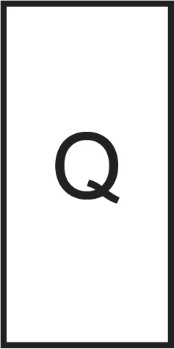 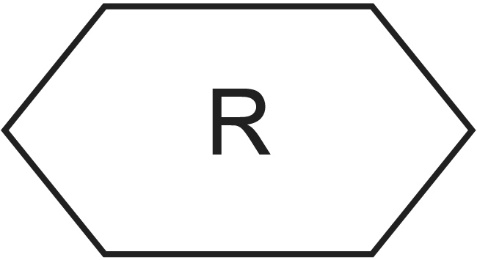 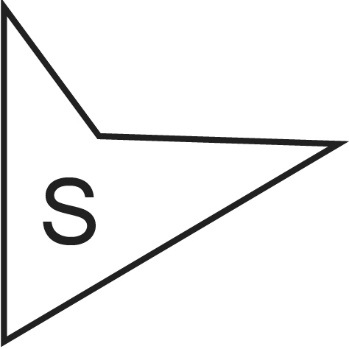 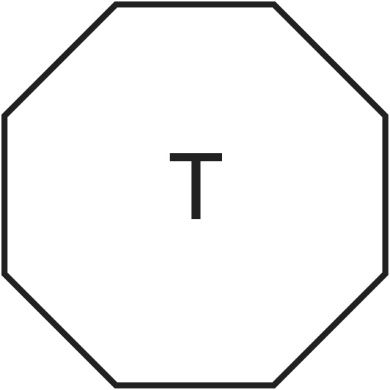 